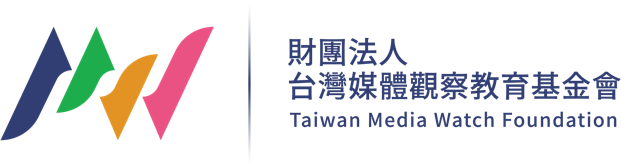 財團法人台灣媒體觀察教育基金會媒體採訪通知選戰開打！【選情風向球】寓教於樂玩出媒體素養力！「選情風向球」媒體素養桌遊發表會選情資訊最難辨！！真真假假，民眾霧颯颯，我們要教大家分得清、識得明！年底九合一選舉即將來臨，台灣媒體觀察教育基金會（後稱媒觀）以選舉、帶風向與不實訊息為主題，即時開發媒體素養的桌遊「選情風向球」，希望透過桌遊寓教於樂的方式讓民眾了解，自己在接收、點閱、分享訊息的同時，都攸關著民主選舉過程與結果。藉此提升大眾媒體素養，以及重視不實訊息的影響。108課綱將媒體素養納入核心素養之一，【選舉風向球】桌遊同時可作為教師媒體素養教材。發表會中亦邀請高中公民教師、社區大學工作者、學生等體驗試玩、分享感想。發表記者會將由媒觀董事長羅世宏、台灣事實查核中心總編審陳慧敏與會，為社會大眾提供選前辨識與判斷訊息的指南，共同提升選民素養。敬邀媒體同業蒞臨採訪與指導。一、時間：2022年8月3日（星期三）13:30-14:45（會後提供完整新聞稿）二、地點：台大校友會館3A會議室（台北市中正區濟南路一段2-1號）三、主辦單位：財團法人台灣媒體觀察教育基金會四、與會人：羅世宏（台灣媒體觀察教育基金會董事長）陳慧敏（台灣事實查核中心總編審）五、發表會流程：新聞連絡人：媒觀文宣推廣組專員 潘岳 02-2358-2672／0903-512-822時間內容主持／發表人13:50-14:00報到14:00-14:10桌遊開發與目的引言羅世宏 / 媒體觀察教育基金會董事長14:10-14:20不實訊息對社會的影響陳慧敏 / 台灣事實查核中心 總編審14:20-14:30桌遊介紹陳珮云 /媒體觀察教育基金會媒體素養組組長14:30-14:45來賓試玩桌遊邀請教學現場教師、社區大學、學生、事實查核工作者，試玩桌遊並發表感想